DOWNSTATE ResultsIdentify alternative financing strategies accessible to small farms Develop food distribution strategies (e.g. collaborative marketing, product pooling and trucking, food hubs) to expand small farm access to local and regional markets Document economic impact of small farms on their communities to increase investment in and support of small farms Advocate for greater investment in small farm services (i.e. research, extension and education)   Develop new and/or expand existing livestock processing facilities Develop and promote affordable energy conservation and renewable energy sources for small farmsEvaluate livestock processing regulations and policy for impact on small farms Develop strategies to expand on agricultural land accessRECRUIT youth, minorities, and military veterans into farming Conduct trainings on alternative livestock production and marketing strategies to overcome processing bottlenecksExpand support for small farms producing in urban areas Evaluate and promote profitable value-added processing of milk (e.g. yogurt, cheese) to expand market opportunities for small dairies Conduct research and education on food safety risks of small farmsExpand grazing education and researchIdentify novel technologies/practices to improve viability of small dairy FlUID milk production Expand production and processing of local biomass and biofuels for small farms 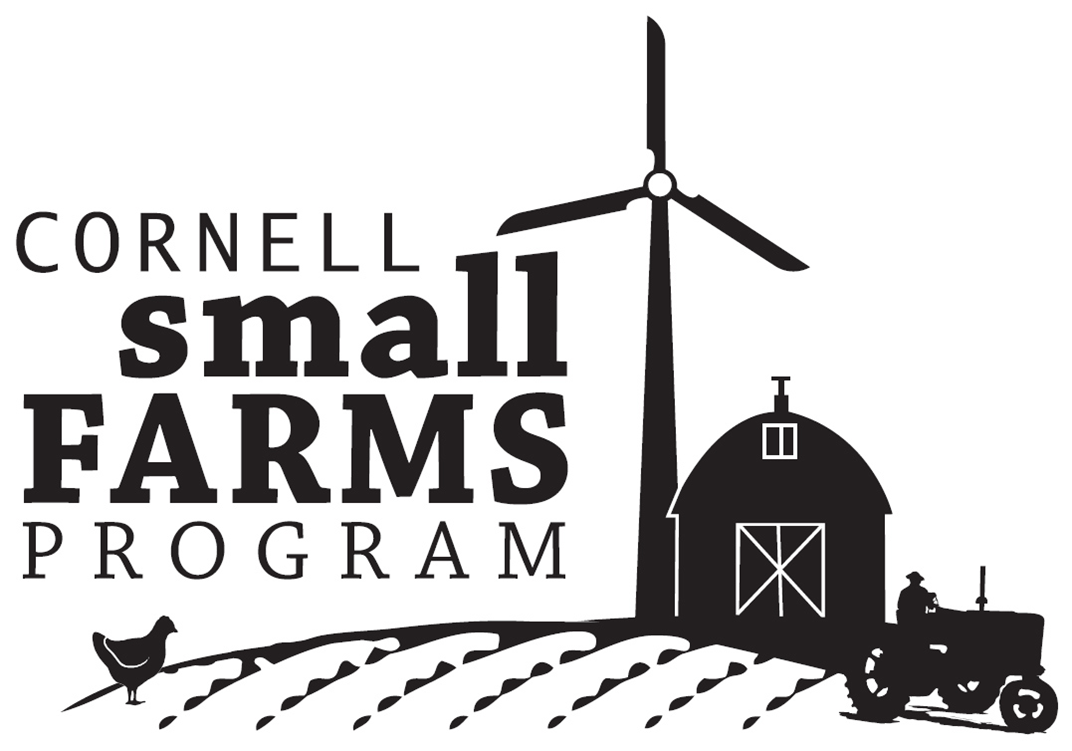 Emerging Opportunities to Enhance Viability and Support of Small Farms in New York (in order of priority based upon 49 responses)